1)Given: E is the midpoint of 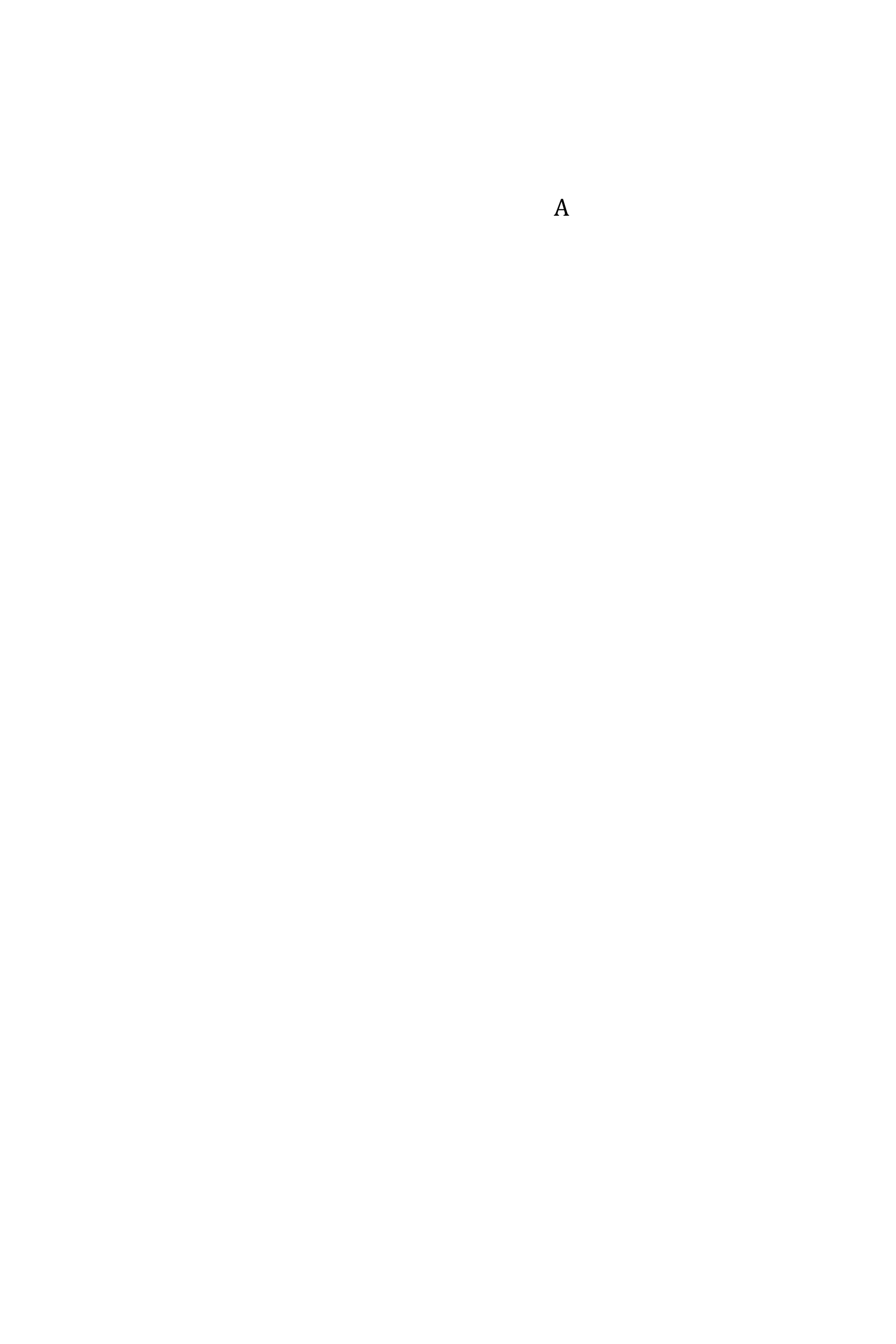 Show: E is the midpoint of 2)Part 1:What information would help prove  Choose all that apply.A. Vertical angles are congruent     B. C is the midpoint of      C.      D.   Part 2:What information would help prove    Choose all that apply. A. C is the midpoint of     B.       C.      D. Vertical angles are congruent  Part 3:Given , which triangle congruence can be used to show ? Choose all that apply. A. SAS     B. AAS       C. ASA    D. HL     E. None  3)Given: NDOE is a parallelogram.Part 1:Choose all that apply to prove that parallelogram NDOE is a rectangle. 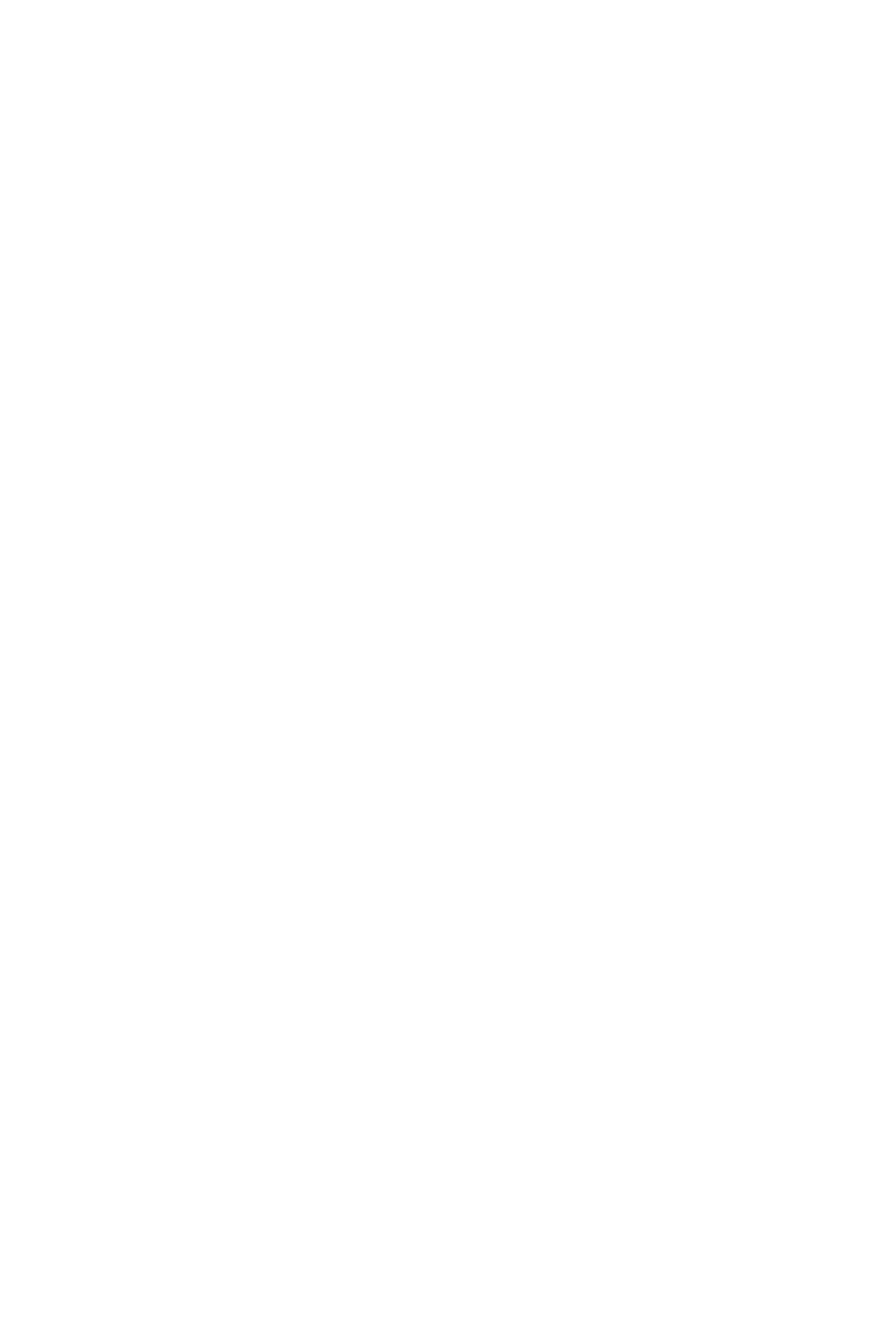 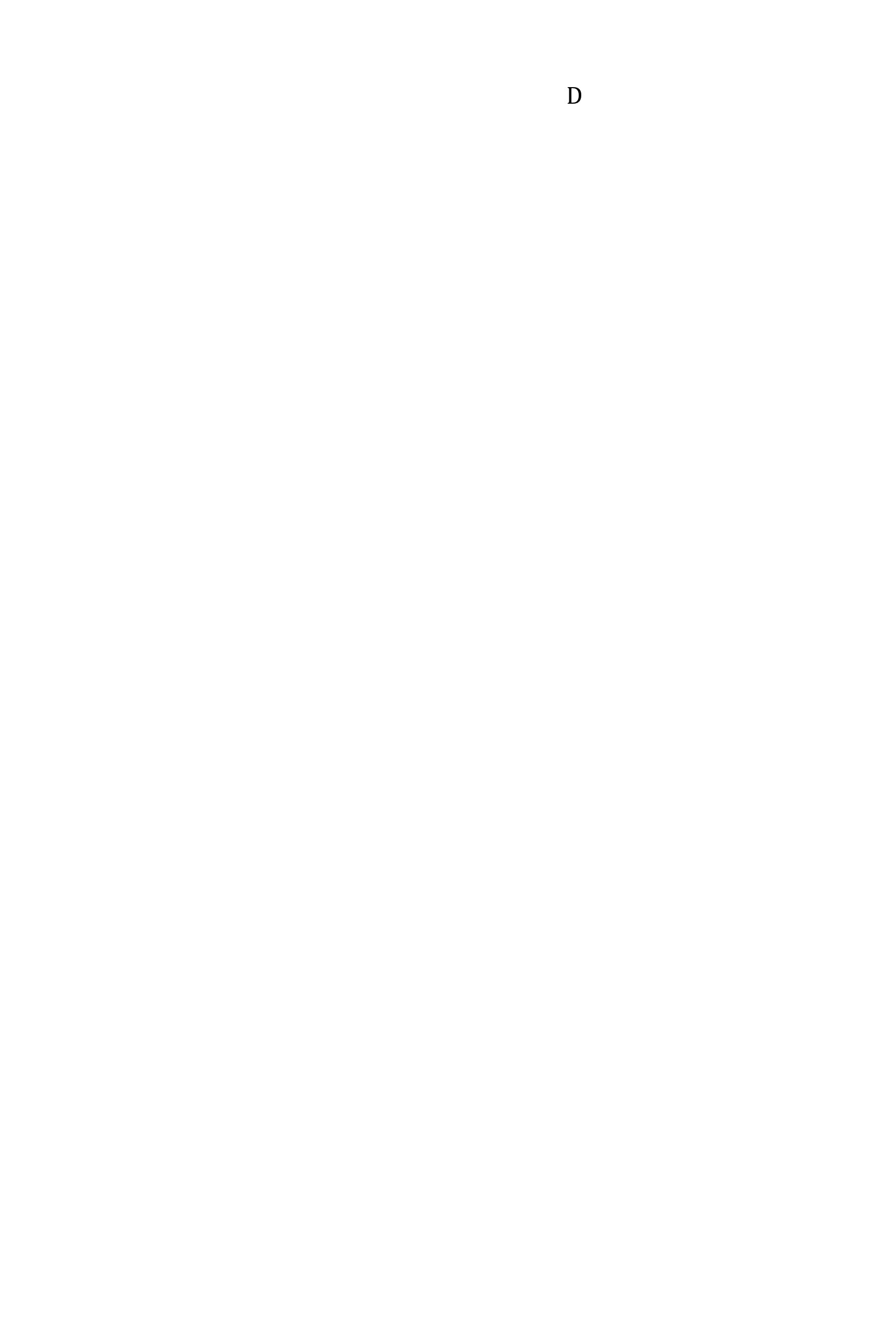 Part 2: Given: Quadrilateral NDOE is a parallelogram; Prove: Quadrilateral NDOE is a rectangle. 4) are the diagnoals of a quadrilateral RSTU. The diagonals intersect at point M, so that  and  is parallel to . Is RSTU a parallelogram? Justify your reasoning. 5) 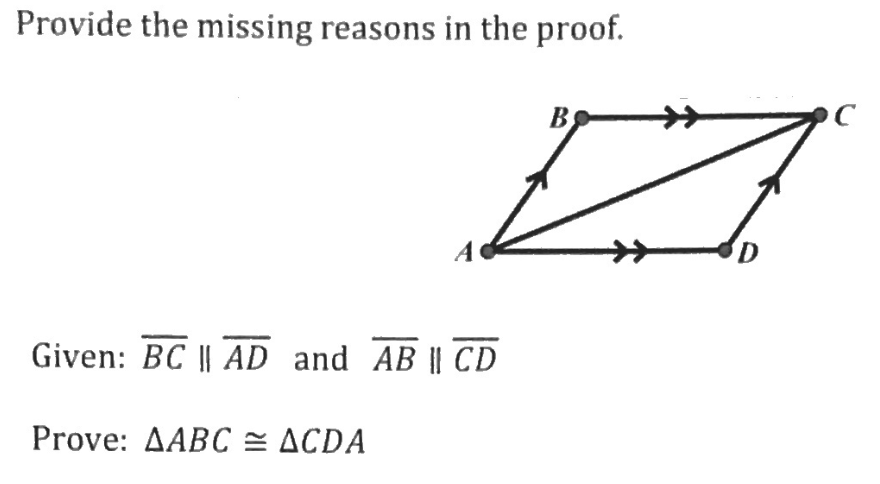 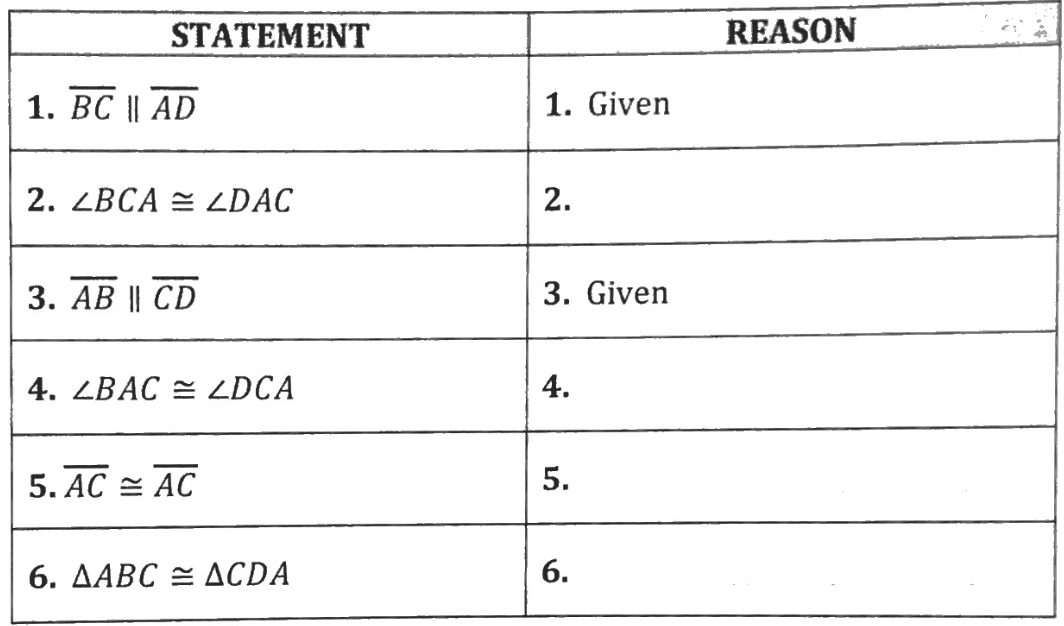 